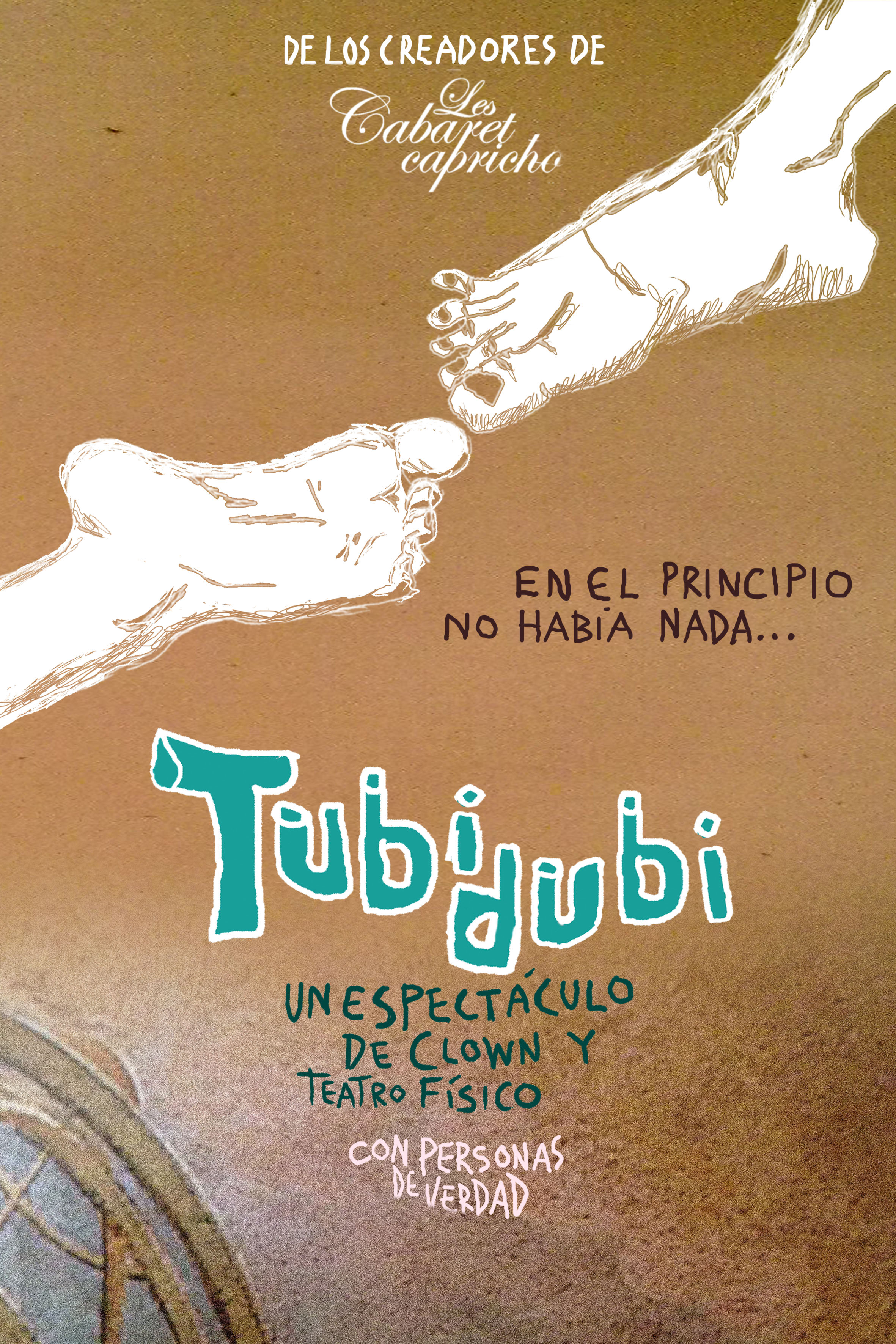 Requerimentos Generales y Raider técnicoIluminación11 elipsoidales  de 26º de 1000 watts.4 elipsoidales zoom 25-50º de 750 watts.14 par 64 de 1000 watts.6 par 64 de 500 watts.9 fresneles de 8” de 1000 watts.5 varales electricos con 8 circuitos de 2.4 kilowatts cada uno.8 circuitos a piso (4 en desahogo derecho y 4 en desahogo izquierdo de escenario).4 circuitos disponibles en el primer puente de la sala.1 consola programable con capacidad de hacer 25 grupos de luces y grabar 50 cues.1 banco de 40 dimmers de 2.4 kilowatts1 cañon seguidor de minimo 2000 wattsEscenarios / Tramoya1 escenario a la italiana de minimo 10m de frente por 12m de fondo por 7m de boca escena, con piso de madera color negro o gris oscuro.Vestiduras: ciclorama blanco, vestiduras a la italiana negras, 1 telon comodin negro, 1 telon de boca.Local con altura mínima de 7 metros accesible para instalar equipo de Aéreos. 3 Puntos de anclaje o varas manuales disponibles sobre el escenario en estructura adecuada y segura, que soporten un mínimo de 1 tonelada para los actos de Acrobacia Aérea.2 maquinas de humo.1 Piano de media cola.Audio9 microfonos:    2 sm 57    2 sm86 condensador    4 sm 58    1 microfono solapa (lavalier)8 stands con boomConsola de 12 canales4 monitoresVideo1 Proyector de 5000+ lumenes  a 10 m. De distancia del proscenio o colgado en vara.1 Ciclorama blanco. 1 Cable VGA proyector a consola.Corriente eléctrica y mesa para proyector y equipo de computo. Escenografía150 m. De cuerda de algodón.Espacios1 Camerino amplio con baño, suficiente luz, dos espejos de cuerpo completo y un espejo largo de medio cuerpo.2 mesas grandes tras bambalinas* Espacio disponible _1_ dia(s) antes de la presentación, para la realización de 2 Ensayos Generales, con todo el equipo personal y técnico.* Tiempo suficiente antes de la presentación para realizar montaje y pruebas de sonido, iluminación y video.* Catering para talentos (se recomienda agua, café, pan, fruta, chocolate, carbohidratos)* Personal suficiente de Staff  y SeguridadContactoSelene González / M. +52 1 (33) 1175 9444César Barrios / M. +52 1 (33) 1439 7408 T +52 (33) 15943605cabaretcapricho@gmail.comwww.cabaretcapricho.tkwww.facebook.com/CabaretCaprichotwitter: @CabaretCapricho